ลักษณะผลงานที่นำเสนอเพื่อต่อสัญญาจ้างพนักงานมหาวิทยาลัย1. สายวิชาการ	1.1 เอกสารประกอบการสอนให้เป็นรูปแบบตามหลักเกณฑ์มาตรฐานสากล และอยู่ในช่วง               1 ต.ค. 2564 – 30 มิ.ย. 2567	1.2 งานวิจัยให้เป็นรูปแบบตามหลักเกณฑ์ตามที่มหาวิทยาลัยกำหนด (ตามคู่มือการเขียนรายงานผลงานวิจัยของสถาบันวิจัยและพัฒนา มหาวิทยาลัยราชภัฏหมู่บ้านจอมบึง) และอยู่ในช่วงเวลา 1 ต.ค. 2564 – 30 มิ.ย. 2567 กรณีเป็นผลงานวิจัยร่วมต้องเป็นผลงานของตนเองที่มีสัดส่วนไม่น้อยกว่า 50 % และต้องแสดงหลักฐานการมีส่วนร่วมในผลงานทางวิชาการตามแบบฟอร์มดังต่อไปนี้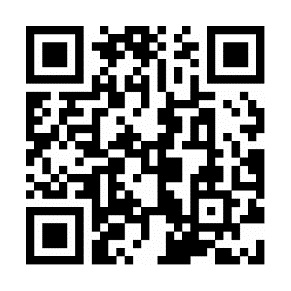 			เอกสารแสดงหลักฐานการมีส่วนร่วมในผลงานทางวิชาการ	1.3 กรณีต่อสัญญาจ้างระยะที่ 4 ต้องอยู่ในขั้นตอนกระบวนการการขอตำแหน่งทางวิชาการระดับผู้ช่วยศาสตราจารย์ หรือรองศาสตราจารย์ โดยผ่านการประเมินการสอนแล้ว และอยู่ระหว่างการประเมินผลงานทางวิชาการ หรือกำลังศึกษาต่อในระดับปริญญาเอกมาแล้วไม่น้อยกว่า 1 ภาคการศึกษา       *** โดยมีผลงานอย่างใดอย่างหนึ่งหรือมากกว่า นำมาเสนอในการต่อสัญญาจ้างดังนี้		1) เป็นผู้มีตำแหน่งผลงานทางวิชาการ (ผศ./รศ./ศ.) ให้นำหลักฐานคำสั่งแต่งตั้งตำแหน่งวิชาการแนบเสนอต่อสัญญาจ้าง2) เป็นผู้ที่ไม่มีตำแหน่งผลงานทางวิชาการ แต่จบปริญญาเอก ให้นำแบบรายงานผลการจบการศึกษา และใบรับรองการจบการศึกษาจากสถาบัน แนบเสนอต่อสัญญาจ้าง3) เป็นผู้ที่ไม่มีตำแหน่งผลงานทางวิชาการ แต่กำลังดำเนินการจัดทำผลงานอยู่ ให้นำหลักฐานที่แสดงว่าผ่านการประเมินผลการสอนแล้ว และอยู่ระหว่างการประเมินผลงานทางวิชาการ แนบเสนอต่อสัญญาจ้าง4) เป็นผู้ที่ไม่มีตำแหน่งผลงานทางวิชาการ แต่กำลังศึกษาต่อระดับปริญญาเอก ให้นำใบรับรองการศึกษาจากสถาบัน อย่างน้อย 1 ภาคการศึกษา แนบเสนอต่อสัญญาจ้าง2. สายสนับสนุนวิชาการ	2.1 เอกสารรายงานการปฏิบัติงานให้เป็นตามรูปแบบรายงานการที่มหาวิทยาลัยกำหนด ในช่วง               1 ต.ค. 2564 – 30 มิ.ย. 2567	2.2 คู่มือการปฏิบัติงานหลัก ให้เป็นรูปแบบตามโครงสร้างแบบฟอร์มการเขียนคู่มือปฏิบัติงานหลัก   ที่มหาวิทยาลัยกำหนด จัดทำขึ้นในช่วง 1 ต.ค. 2564 – 30 มิ.ย. 2567 หรือกรณีฉบับปรับปรุงให้จัดทำเอกสารเปรียบเทียบการปรับปรุงแก้ไข หรือพัฒนาให้เห็นได้ชัดเจน	2.3 งานวิจัยให้เป็นรูปแบบตามหลักเกณฑ์ตามที่มหาวิทยาลัยกำหนด (ตามคู่มือการเขียนรายงานผลงานวิจัยของสถาบันวิจัยและพัฒนา มหาวิทยาลัยราชภัฏหมู่บ้านจอมบึง) และอยู่ในช่วงเวลา 1 ต.ค. 2564 – 30 มิ.ย. 2567กรณีเป็นผลงานวิจัยร่วมต้องเป็นผลงานของตนเองที่มีสัดส่วนไม่น้อยกว่า 50 % และต้องแสดงหลักฐานการมีส่วนร่วมในผลงานทางวิชาการตามแบบฟอร์มดังต่อไปนี้			เอกสารแสดงหลักฐานการมีส่วนร่วมในผลงานทางวิชาการงานบริหารบุคคล กองกลาง สำนักงานอธิการบดี โทร 1013 (ไพศาล จันทร์เจริญ)